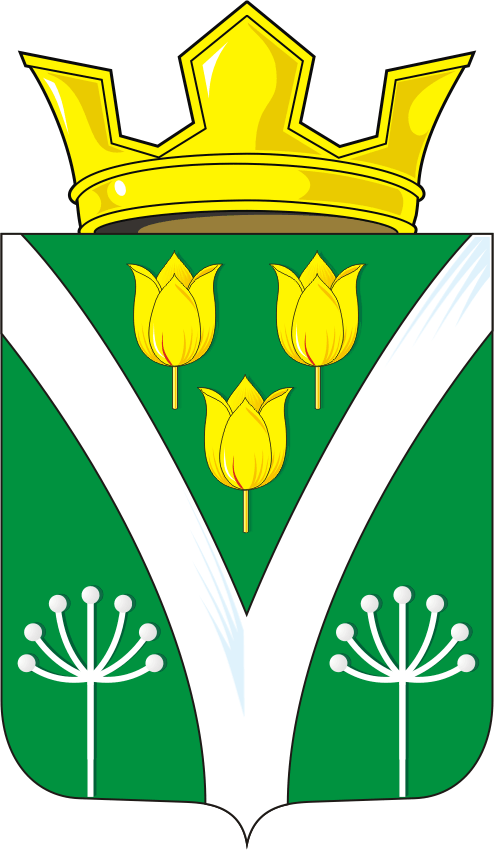 АДМИНИСТРАЦИЯ КАРАГУЗИНСКОГО СЕЛЬСОВЕТА САРАКТАШСКОГО РАЙОНА ОРЕНБУРГСКОЙ ОБЛАСТИП О С Т А Н О В Л Е Н И Е_________________________________________________________________________________________________________01.10.2019                с. Карагузино                                      № 39-пОб индексации заработной платыВ соответствии с решением Совета депутатов Карагузинского сельсовета от 01.10.2019 № 106«Об индексации заработной платы работникам органов муниципального образования Карагузинского сельсовета Саракташского района Оренбургской области», в целях обеспечения социальных гарантий работникам органов муниципального образования Карагузинский сельсовет Саракташского района Оренбургской области:Проиндексировать с 01.10.2019 года на 4,3 процента:Размеры должностных окладов лицам, замещающим выборные муниципальные должности и должности муниципальной службы муниципального образования  Карагузинский сельсовет Саракташского района Оренбургской области.Размеры должностных окладов работников, замещающих должности, не отнесенные к муниципальным должностям, и осуществляющих техническое и обслуживающее обеспечение деятельности муниципальных служащих.Установить, что при повышении окладов, предусмотренных подпунктами 1.1-1.2 настоящего постановления, размеры месячных должностных окладов подлежат округлению до целого рубля.Привести правовые акты в соответствие с настоящим постановлением. Штатные расписания представить на согласование в финансовый отдел администрации Саракташского района не позднее 5 дней после вступления в силу настоящего постановления.Финансирование указанных расходов, осуществить в пределах средств бюджета на 2019 год, предусмотренных главным распорядителям бюджетных средств и органов местного самоуправления.Контроль за исполнением настоящего постановления оставляю за собой.Постановление вступает в силу со дня его подписания.Глава сельсовета:                                                      А.Х.БикматовРазослано: прокурору района, финансовый отдел администрации Саракташского района, официальный сайт, в дело.